Part 1:  Financial  Statements (46 points)A.  Match the term to its description(2 points each)B.  Use information from the resource information to answer the following questions.  Round all answers to two decimal places. (2 points each)11. Lenders prefer a debt to equity ratio that is less than _______.	a. .25	b. .50	c. 1.0	d. 1.512. Which two ratios are measures of solvency?	a. current and net owner equity	b. return on assets and debt to equity	c. current and interest expense	d. net capital and debt to equity13. Which of the following would not be included in a net worth statement?	a. the value of animals sold during the year	b. the value of breeding stock owned by the farm	c. equipment loans	d. Loan payments14. An income statement will include which items?	a. assets and liabilities	b. receipts and expenses	c. inflows and outflows		d. variable and fixed costs15. Which of the following is an example of a current asset?	a. Breeding Sows	b. Feeding equipment	c. Land	d. Feeder pigs16. Which financial statement measures the profit of a business?	a. Cash Flow	b. Balance Sheet	c. Income Statement	d. Net Worth statement17. Which term refers to current assets minus current liabilities?	a. Cash accounting	b. Working capital	c. Current capital	d. Current Ration18.  What was the net worth for the Bray farm at the end of 2013?_____$2,020,489____________19.  Calculate the current ratio for the Brays.							_68,680/64,900_=1.06________________20.  Calculate the Net Capital Ratio for the Brays.						__2,543,500/591,691=4.30___21. Calculate the Debt to Equity ratio for the Brays.						_591,691/2,020,489=0.29_____22.  How much cash interest was paid in 2013?							_12,000___________23.  Which percent of the Bray’s debt is due in 2014?							_64,900/526,791*100%=12.32%_____________II. Budgeting (44 points)A. General budgeting questions. (2 points each)1. Which best describes an enterprise budget?	a. A financial plan for the entire farm	b. A tool used to analyze only changes in business operations	c. It shows the expected returns and costs with a specific type of production.	d. It shows a record of past returns and costs associated with production methods.2. Which term is best defined as costs that must be paid and do not vary with the level of production in the short term.	a. fixed costs	b. variable costs	c. enterprise costs	d. business costs3. Which of the following is an example of a variable cost?	a. taxes	b. fertilizer	c. insurance	d. interest expense4. If land is rented for shares of production instead of cash, what is the result?	a. Less risk for landlord and tenant	b. More risk for landlord and tenant	c. Less risk for the landlord and more for the tenant	d. More risk for the landlord and less for the tenant5. A management tool that shows projected costs and returns associated with some change in the farm business.	a. Whole farm budget	b. Enterprise budget	c. Income expense budget	d. Partial budget6. Which of the following is not an example of a variable cost?	a. Labor	b. Seed	c. Custom harvesting expense	d. OverheadB. Partial BudgetsThe Brays are considering switching more acreage from corn to wheat production to ease the business of the spring planting season.  Use the Wheat Enterprise Budget and the Corn Enterprise Budget to complete the partial budget on a per acre basis. Each answer is 2 points.1. Should the Brays switch their production to wheat? (1 point)Yes2.  Should they still switch if the price for corn rises to $4.50? (2 points)            YesWhy?  The net change in income would still be $156.47The Brays are considering the purchase of a new combine as their current combine is 15 years old.  It is expected that the new combine would be more efficient and they would gain $4000 more from grain that would no longer be lost in the field.  Also, the new combine would reduce labor expenses by $3500. The new combine will have an annual cost of $25,000 to pay for it.  The new combine will also result in reduced repair costs for the old combine by $5,000 annually.  Since it is larger and can operate more efficiently, operating costs are reduced by $2500.  Complete the following partial budget on an annual basis. Each answer is 2 points.1. Should the Brays purchase the combine? (1 point)NoPart III:  Cash Flow Planning (34 points)A. Use the 2013 Projected Cash Flow pages to answer the following questions about the Brays projected cash flows. (1 point for each answer)Which month has the largest positive cash position for the farm?	OctoberWhich month has the largest negative cash position for the farm?	SeptemberWhich months show a negative cash position?Jan., Mar, Apr, May, June, Jul, Aug, SepWhich receipt item generates the most inflows?Feeder CalvesWhich operating expense item is the greatest?LaborDoes the operation have a positive cash flow for the year?  Yes    NoHow much money is projected to be spent on interest payments for the year?		$ 12,000Would the operation need to borrow more or less money at the end of the year?	LessWhat are the total cash inflows for May?	1154 What are the total cash outflows for February?	840B.  Place an O in front of each item that should be included in a cash flow and an X for each item that should not be included in a cash flow. (1 point each)_____X________ Accounts Receivable_____O________ Operating Loan payments_____X________ Operating loan balance_____X________ The value of breeding stock owned._____O________ Pre-purchased feed that will be bought in 2014, but not received until 2015._____O________ Labor expenses_____O________ Taxes_____O________ Feed_____O________ Maintenance costs_____O________ Crop insurance paymentsC.  Complete the following questions related to the Bray’s cash flow statement.  (2 points each)  Round all answers to 2 decimal places.1. Which quarter has the greatest positive cash difference?	a. 1st	b. 2nd	c. 3rd	d. 4th2.  What percent of total inflows are the inflows in the fourth quarter?___228,428/260,992* 100%=87.52%________________3. What percent of total inflows is the ending cash balance?____37,692/260,992*100%=14.44%__________4. What percent of total inflows are total outflows? ___223,300/260,992*100%=85.56%_________  If the Brays were to pay cash for a new piece of equipment for $40,000 in December, recalculate the following areas.5. Total cash outflows ____263,300______________________6. December cash difference ___-58,822_____________________7. Ending cash Balance _____9,692_______________________Part IV:  Marketing and Economic Principles (35 points)Matching:  Match the term with the correct definition (2 points each)Multiple Choice:  (2 points each)1. What is the law that says that consumers will purchase more at lower prices	a. Economics	b. Price	c. Demand	d. Supply2. A buyer who wants to protect her costs with options would purchase a 	a. Margin	b. Call	c. Put	d. Basis3. The difference between the local cash price and the futures market is the	a. average	b. basis	c. margin	d. utility4. The main goal of a good marketing plan is to	a. Do better than the average producer	b. Keep costs low	c. Understand national markets	d. Reduce risks5. Products have ___________ to consumers if they meet a need and in the process provide satisfaction	a. Utility	b. Usefulness	c. Equilibrium	d. BasisC. Number the following items from 1 through 5 in the correct order that they rank in the five stages of the complete production marketing system. (1 point each)_____5________    		Consuming_____1________		Producing_____3________		Wholesaling_____2________		Processing_____4________		RetailingPart V:  Investment Analysis. (48 points)Amortization scheduleThe Brays need to purchase a new baler to replace their old baler.  They will trade in their current baler which has a value of 4,500.  The cost of the new baler is 30,500.  They will finance the cost with a five year loan at 4.5% interest.  Complete the amortization table below.  Round all answers to the nearest cent.  (Two points per answer)(2 points each)How much is the total cost of the loan?  $ 29,612.90How much interest is paid over the life of the loan?  $3,612.9 _______What percentage of the total amount paid is interest expense?3,612.9/29,612.9*100%=12.20%Which payment schedule would cause you to pay the least interest?MonthlyQuarterlySemi annualAnnualThe Brays are also looking at a difference repayment method for the baler.  All of the values would remain the same.  The interest rate would still be 4.5% and they would pay it over 5 years.  This method would use a constant principal payments.  Complete the following table for this method.  Round answers to the nearest cent.  (2 points each)1.  Which method has the least amount of interest paid? ( place an ‘X’ to mark)Equal total payments(method 1)  ________  Equal principal payments (method 2) __X______2. Explain why your answer has less interest paid.  More principal is paid early in the loan so less interest is calculated later in the loanC. Refer to the Financial Coefficient table to answer the questions.(2 points each.)  What would the value be for $10,000 invested at 6.0% with compounding interest for 21 years?  ___3.3996*10,000=$33,996____________If the Brays were looking at a $20,000 equipment loan amortized for 5 years with an interest rate of 6%, what would their annual payment be?_______.2374*_20,000=4,748________3.  What is the present value of $100 in 10 years at 6% interest? _____.5584*100=55.84____________Part VI:  Business Organizations (20 points)(2 points each) Most farm businesses are which type of business?CorporationLLCPartnershipSole ProprietorshipWhich of the following is an advantage of a sole proprietorship?Decisions can be made quicklyThere is limited liabilityGreater available capitalOwnership is easily transferredWhich of the following is a disadvantage of a farm corporation?Decisions can be made quicklyOwnership cannot be easily transferredCapital is limitedThey are costly to organizeWhich of the following is an advantage of a partnership?Liability is limitedLabor and management decisions can be dividedOwnership is easily transferredThe opportunity for tax advantagesIn a cooperative, what is the return of profits to members called?Stock payoutsInvestment returnPatronage refundIncomeWhich of following is an advantage of a farm corporation?Decisions can be made quicklyDisagreements are minimizedLimited liabilityCommunication is easierIn this business structure the business entity is created when two or more persons join together to conduct a business and to share in its profits and losses.CorporationLLCPartnershipSole ProprietorshipIn this business structure an individual owns, manages and assumes the risk and gains the profits of the businessLLCSubchapter S proprietorshipPartnershipSole Proprietorship9. This type of business is owned and controlled by member-patrons	a. Corporation	b. Cooperative	c. Partnership	d. Sole Proprietorship10. Which business type is most easily transferred upon the death of an owner?	a. Corporation	b. Limited Partnership	c. Partnership	d. Sole ProprietorshipPart VII. Risk Management (26 points)Match the type of risk from the right with the action that reduces risk. Each answer may be used multiple times. (1 point each)Use the enterprise budgets to consider the following questions to determine the Bray’s risks associated with their operation. (3 points each).A 2% change in which cost item on the corn enterprise budget would create the largest percentage change in total operating costs?  ___Equipment___________What is the breakeven price for Corn to cover all costs? ____(354.59+245.46)/160=$3.75______________On the Beef cow calf enterprise budget, how would the income over all costs change if the cost for pasture increased by 50%? _Decrease by $75 to -$24.86____________________What is the breakeven price for steer calves to cover total costs? __325.1+(1100P*.48)+123.75=1148.34	Price=_$1.32______________5.  What price per bushel of oats is needed to provide the same returns above all specified costs as wheat? _P*70+100=334.72 P=$3.35___________________Part VIII. Economic Principles (47 points)A. Multiple Choice:  Answer the following questions on the production function. (2 points each)1. What can an agriculture producer learn from the production function?	a. How to distribute resources in an enterprise	b. The true value of commodities	c. Output response to an input	d. Long-term financial stability2. On the Production function graph, the MC=MR, what does this tell producer?	a. Where the losses will be the greatest	b. Where change in cost and change in revenue are the same	c. Where profits are the greatest	d. All the above.3. What does marginal cost measure?	a. The change in cost by adding another unit of input.	b. The output cost from production of one unit 	c. The change in cost by producing another unit of input	d. The change in profit by producing another unit of input4. Why should you know how markets cycle?	a. To now the best season to buy or sell	b. To increase risks	c. To Lower inputs	d. All the above5. What is the law of supply?	a. The lower the demand, the higher the price	b. The higher the price, the higher the quantity supplied will be.	c. The lower the price, the higher the quantity supplied will be	d. The higher the price, the lower the quantity supplied will be.Use the chart to answer questions 6-10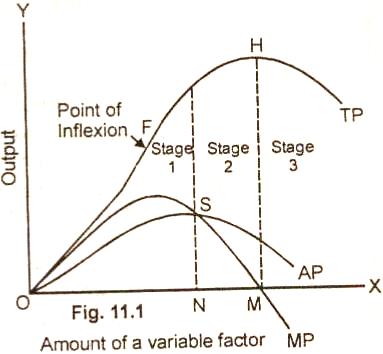 6.  In which stage of the production function should producers be?	a. Stage 1	b. Stage 2	c. Stage 37. In which stage is total product maximized?	a. Stage 1	b. Stage 2	c. Stage 3	d. The end of stage 2 and the beginning of stage 3.8. In which stage is average product increasing?	a. Stage 1	b. Stage 2	c. Stage 3	d. The end of stage 29. Which stage begins when marginal product equals average product?	a. Stage 1	b. Stage 2	c. Stage 310. What affect will an increase in the cost of inputs have on the production curves if nothing else changes?	a. The marginal product curve will peak later.	b. The average product curve will peak later.	c. The stages will all begin sooner.	d. All the above.B. Matching:  Match the term to its description. (1 point each)B. Complete the blanks in the production function table for adding fertilizer to corn.  Round answers to two decimal places.  (2 points each)1. ___i___ Debt to Equity Ratioa. costs associated with producing a product2. ___h___ Net Capital Ratiob. a measure of liquidity3. __b_____Current Ratioc. property or resources owned by a business4. ___f____Receiptsd. the ability of a business to pay off debts without disrupting business5. ___a____Expensese. Total assets minus total liablilities6. ___e____Net Worthf. Money received from sales of crops and livestock7. ___g____Solvencyg. The long term financial position of a business8. ____d___Liquidityh. Total assets divided by total liabilities.  9. ____c___Assetsi. the relationship between owned and borrowed capital10.____j___ Liabilitiesj. money owed on a balance sheetAdditional Costs:Wheat fixed costs     $241.67Wheat Variable costs   $216.91Subtotal= $458.58Additional Returns:Wheat grain         $585.00Straw                  $150.00Subtotal= $735.00Reduced Returns:Corn            $616Subtotal=  $616Reduced Costs:Corn Operating Costs  354.59Corn Fixed costs          245.46Subtotal= $600.05Total AC+RR= $1074.58Total AR+RC= $1335.05Net Change in income:  260.47Net Change in income:  260.47Additional Costs:Annual combine cost      $25,000Subtotal= $25,000Additional Returns:Grain             $4000Subtotal= $4000Reduced Returns:Subtotal=0Reduced Costs:Labor                $3500Repairs              $5000Operating costs   $2500Subtotal= $11,000Total AC+RR= $25,000Total AR+RC= $15,000Net Change in income:  -$10,000Net Change in income:  -$10,0001. _e_____Margina. a written agreement to buy and receive or sell and deliver a commodity at a future date2. __a____Futures Contractb. all the economic activities involved in preparing and positioning the product for consumers.3.___j___ Optionc. satisfaction4.___g___Hedgingd. The option to sell a commodity at a certain price within a certain time.5.____f__Strike pricee. the amount of money deposited to secure futures contracts6.__b____Marketingf. the cost to purchase an option.7.___d___Utilityg. the buying or selling of futures contracts to protect against price changes.8.___i___ Bear Marketh. a positive market outlook9.___h___Bull Marketi. a negative market outlook10.__d___Putj. a formal contract that gives the right to buy or sell a commodity at a certain price.Payment numberAnnual Payment amountInterest paymentPrincipal paymentLoan Balance000.000.0026,000.0015,922.581170.004752.5821,247.4225,922.58956.134,966.4516,280.9735,922.58732.645,189.9411,091.0345,922.58499.105,423.495,667.5455,922.58255.045667.540Payment numberAnnual Payment amountInterest paymentPrincipal paymentLoan Balance000.000.0026,000.0016,370.001170.005,200.0020,800.0026,136.00936.005,200.0015,600.0035902.00702.005,200.0010,400.0045,668.00468.005,200.005,200.0055,434.00234.005,200.000ActionType of risk____c___ Shifting from a variable rate to a fixed rate loan.a. Production risk___b____Purchasing options to market grain cropsb. Marketing risk__a_____Installing an irrigation systemc. Financial risk___c____Renting land instead of purchasing it.d. Legal risk___c____Reducing the amount of money borrowede. Human resource risk___d____Forming a corporation instead of a sole proprietorship___a____Purchasing crop insurance___e____ Training employees___a____ Adding more crops to diversify___a____ Renting on shares of production instead of cash___d____purchasing liability insurance1. ___d___ Outputa. as the amount of one input is added in production, the outputs will increase, reach a maximum, and then decline2. __f____ Inputb. The excess of receipts over the payment of all costs3. __e____Average Physical Productc. The change in total output due to the use of more unit of input4. ___c___Marginal Physical Productd. The quantity of goods and services produced5. ___g___Total Physical Producte. Total units of output divided by the amount of input6. ___a___Diminishing Marginal Returnsf. A factor of production that is added, such as land, labor, capital or raw materials7.___b____Profitg. Output that can be achieved with various levels of productionInputTotal ProductionAverage ProductionMarginal Production0000150505021105560317056.6770421052.54052204410622537.55721530.71-10820025-15918020-201015015-30